РЕКОМЕНДАЦИИ ПЕДАГОГА-ПСИХОЛОГА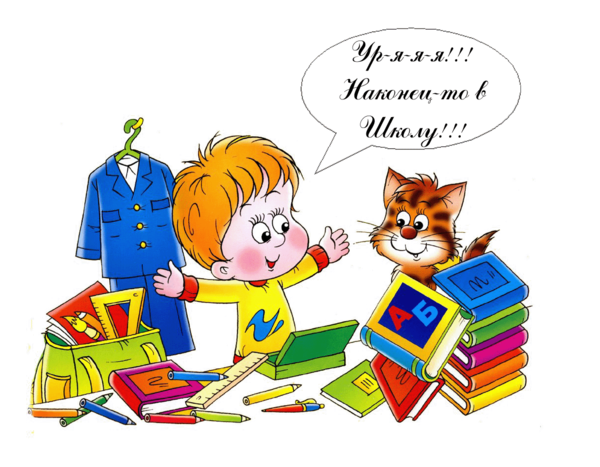 РОДИТЕЛЯМ БУДУЩИХ ПЕРВОКЛАССНИКОВ Подготовил: педагог – психолог Карманова Т. В.Скоро в школу... Этой осенью Ваш ребенок переступит ее порог. В стремлении помочь ему уверенно сделать этот шаг родители порой сбиваются с ног в поисках учреждений и частных практиков, готовящих детей к школе. И забывается простая истина: образование может сделать ребенка умным, но счастливым делает его только душевное, разумно организованное общение с близкими и любимыми людьми — семьей.В ваших силах создать в семье именно такую обстановку, которая не только подготовит ребенка к успешной учебе, но и позволит ему занять достойное место среди одноклассников, чувствовать себя в школе комфортно.Для формирования у ребенка позитивного настроя к школе Вы можете делать следующее:1. Чаще делитесь с ребенком воспоминаниями о счастливых мгновениях своего прошлого.Начало школьной жизни — большое испытание для маленького человека.Этот момент легче переживается детьми, у которых заранее сложилось теплое отношение к школе.Такое отношение складывается из соприкосновений с прошлым опытом близких людей. Перелистайте вместе с ребенком семейный фотоархив. Это занятие исключительно полезно для всех членов семьи. Ваши добрые воспоминания о школьных годах, смешные истории из школьной жизни и рассказы о друзьях детства наполнят душу ребенка радостным ожиданием.2. Помогите ребенку овладеть информацией, которая позволит ему не теряться Как правило, дети этого возраста на вопрос: «Как зовут твою маму?» — отвечают: «Мама». Удостоверьтесь, что ваш ребенок помнит свое имя и фамилию, номер телефона, домашний адрес, имена родителей. Это поможет ему в незнакомой ситуации.3. Приучите ребенка содержать в порядке свои вещиУспехи ребенка в школе во многом зависят от того, как он умеет организовывать свое рабочее место. Вы можете сделать эту скучную процедуру более привлекательной. Заранее подготовьте в семье рабочее место ребенка: пусть у него будет свой рабочий стол, свои ручки и карандаши. Все это как у взрослых, но – личная собственность ребенка!И ответственность за порядок тоже личная, ведь у взрослых так.4. Не пугайте ребенка трудностями и неудачами в школеМногие дети этого возраста неусидчивы. Не всем блестяще даются чтение и счет. Очень многих трудно добудиться утром и быстро собрать в детский сад.В этой связи вполне объяснимо стремление родителей предупредить детей о предстоящих неприятностях. «В школу не возьмут...», «Двойки будут ставить...», «В классе засмеют...» Но всё же это недопустимо. В некоторых ситуациях «здесь и сейчас» эти меры могут иметь успех. Но отдаленные последствия всегда плачевны.5. Не старайтесь быть для ребенка учителемСтремитесь к поддержанию дружеских отношений. Некоторые дети испытывают трудности в общении с другими детьми. Они могут растеряться в присутствии незнакомых взрослых.Вы можете помочь ребенку преодолеть эти трудности. Попытайтесь организовать игру детей на площадке возле дома и примите участие в этой игре. Детям очень нравится играть вместе с родителями.Предложите ребенку самому пригласить к себе на день рождения своих друзей. Этот день станет для него незабываемым, если в программе торжества найдется место для совместных игр детей и взрослых.Дайте ребенку почувствовать, что он может рассчитывать на вашу поддержку в любой ситуации. Одними учебными занятиями с ребенком этого достичь невозможно.6. Научите ребенка правильно реагировать на неудачиВаш ребенок оказался в игре последним и демонстративно отказался играть с приятелями дальше. Помогите ему справиться с разочарованием. Предложите детям сыграть еще разок, но немного измените правила игры. Пусть победителем считается только первый, а все остальные – проигравшие. Отмечайте по ходу игры успех каждого. Приободряйте хронических неудачников надеждой. После игры обратите внимание ребенка на то, как отнеслись к проигрышу остальные игроки. Пусть он ощутит самоценность игры, а не выигрыша. 7. Хорошие манеры ребенка — зеркало семейных отношений«Спасибо», «Извините», «Можно ли мне...» должны войти в речь ребенка до школы. Нравоучениями и проповедями этого достичь трудно. Постарайтесь исключить из общения между членами семьи приказы и команды: «Чтобы я больше этого не слышал!», «Вынеси мусор». Превратите их в вежливые просьбы. Ребенок непременно скопирует ваш стиль. Ведь он стремится подражать Вам во всем.8. Помогите ребенку обрести чувство уверенности в себеРебенок должен чувствовать себя в любой обстановке так же естественно, как дома. Научите ребенка внимательно относиться к своим нуждам, своевременно и естественно сообщать о них взрослым. На прогулке вы зашли куда-то перекусить. Предложите ребенку самостоятельно сделать заказ для себя. В следующий раз пусть сделает заказ для всей семьи. Пусть он попробует спросить в поликлинике: «Где находится туалет?» или сам займет очередь к специалисту.9. Приучайте ребенка к самостоятельности в обыденной жизниЧем больше ребенок может делать самостоятельно, тем более взрослым он себя ощущает. Научите ребенка самостоятельно раздеваться и вешать свою одежду, застегивать пуговицы и молнии. (Помните, что маленькие пальчики могут справиться только с большими пуговицами и молниями.) Завязывание бантиков на шнурках ботинок потребует особой помощи и внимания с вашей стороны. Желательно, если это будет не перед самим выходом на улицу. Лучше посвятить этому занятию несколько вечеров.10. Научите ребенка самостоятельно принимать решенияУмение делать самостоятельный выбор развивает в человеке чувство самоуважения. Посоветуйтесь с ребенком о меню семейного воскресного обеда. Пусть он сам выбирает себе блюдо за праздничным столом и подбирает одежду, соответствующую погоде. Планирование семейного досуга всех членов семьи на выходные дни – еще более сложное дело. Приучайте ребенка считаться с интересами семьи и учитывать их в повседневной жизни. 11. Стремитесь сделать полезным каждое мгновение общения с ребенкомЕсли ребенок помогает вам выпекать праздничный пирог, познакомьте его с основными мерами объема и массы.Продуктовые универсамы – очень подходящее место для развития внимания и активного слушания ребенка. Попросите ребенка положить в корзину: три пачки печенья, пачку масла, батон белого и буханку черного хлеба. Свою просьбу изложите в спокойном темпе и сразу и больше не повторяйте. Это хороший способ развития внимания, памяти ребенка и воспитания его ответственности.Ребенок помогает вам накрывать на стол. Попросите его поставить на стол четыре глубокие тарелки, возле каждой тарелки справа положить ложку. Спросите: сколько ложек тебе понадобится?Ребенок готовится ко сну. Предложите ему вымыть руки, повесить полотенце на свой крючок, выключить свет в ванной.Проходя по улице или находясь в магазине, обращайте внимание ребенка на слова-надписи, которые окружают нас повсюду. Объясняйте их значение.Считайте деревья, шаги, проезжающие мимо машины…12. Учите ребенка чувствовать и удивляться, поощряйте его любознательностьОбращайте его внимание на первые весенние цветы и краски осеннего леса.Сводите его в зоопарк и вместе найдите самое большое животное, потом самое высокое...Наблюдайте за погодой и очертаниями облаков.Заведите рукописный журнал наблюдений за ростом котенка.Учите ребенка чувствовать.Открыто переживайте с ним все события повседневной жизни, и его любознательность перерастет в радость учения.13. Нужно ли наказывать ребёнка за отсутствие успехов в обучении?Этого делать не рекомендуется, ведь первоклассник ещё ничему не научился.Наказать можно за непослушание. Однако помните, что нельзя наказывать трудом или лишением прогулки и игры.Небрежно выполненное задание необходимо переделать, но не поздно вечером.Попытайтесь вселить в ребёнка уверенность в своих силах, подбодрите его и подскажите, как лучше сделать задание.Хвалите первоклассника даже за самые маленькие успехи, и тогда вам не придётся думать о наказании.Не скупитесь на ласку: поцелуи, объятия, ласковые слова – все это нужно и вам, и ребенку.Ни в коем случае нельзя:пугать малыша школой. Старайтесь избегать выражений типа: «Вот в школе тебя научат! Там тебя поставят на место!»подрывать авторитет учителя и скептически ухмыляться на слова ребенка «А Мария Ивановна нам сказала так…»выполнять вместо первоклассника домашнее задание, а не вместе с нимвоспринимать плохие оценки малыша как приговор всем его способностямзаниматься воспитанием, когда Вы раздражены, устали, плохо себя чувствуете. Сначала отдохните. Помните, сейчас Ваш ребенок как никогда нуждается в Вашей помощи!